Lesson 3: Scaled Picture GraphsLet’s explore scaled picture graphs.Warm-up: Number Talk: AdditionFind the value of each expression mentally.3.1: So Many ResponsesA group of students were asked, “What is your favorite sport?” Their responses are shown in this picture graph: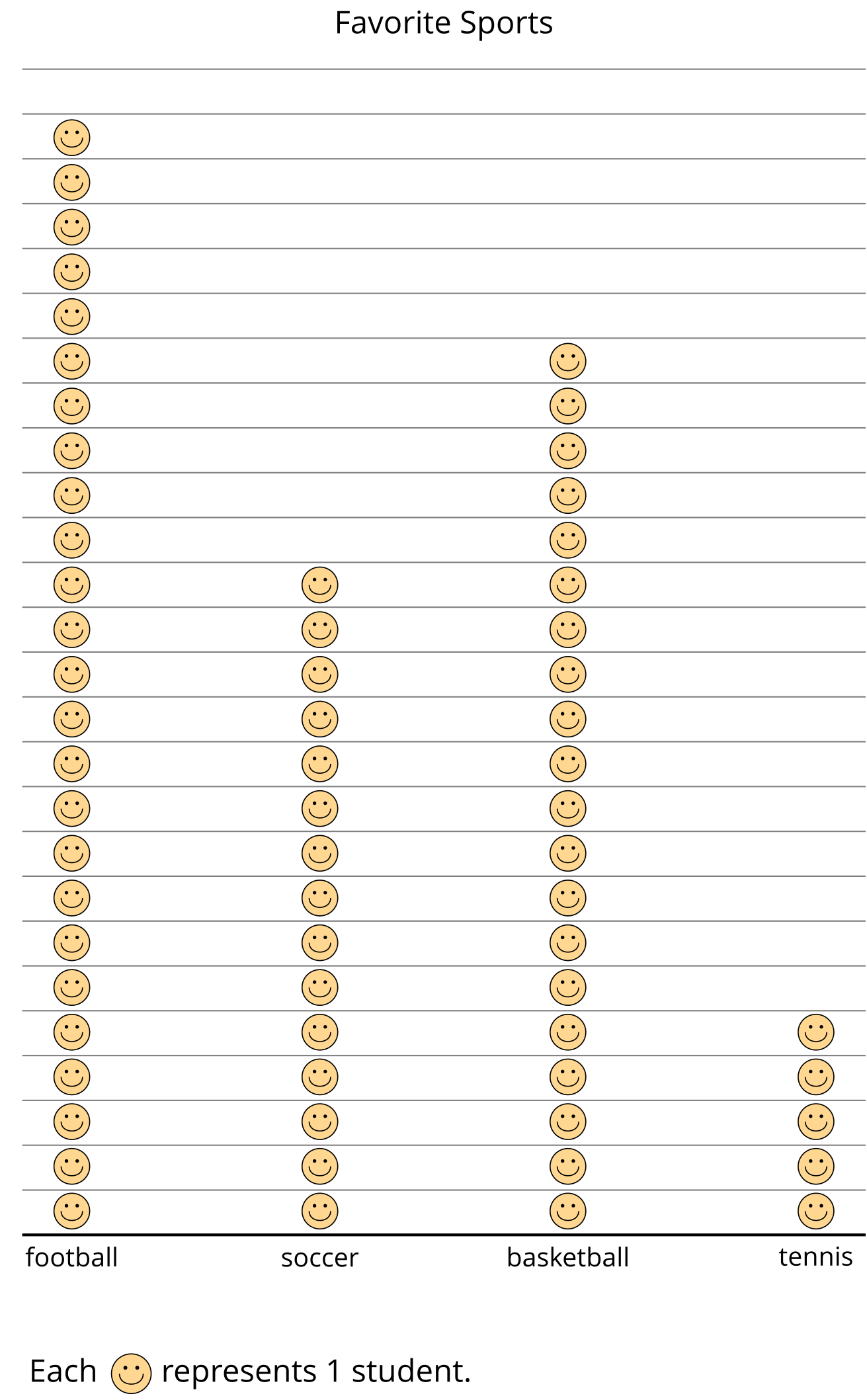 How many students are represented in the graph?Their responses are also shown in this picture graph: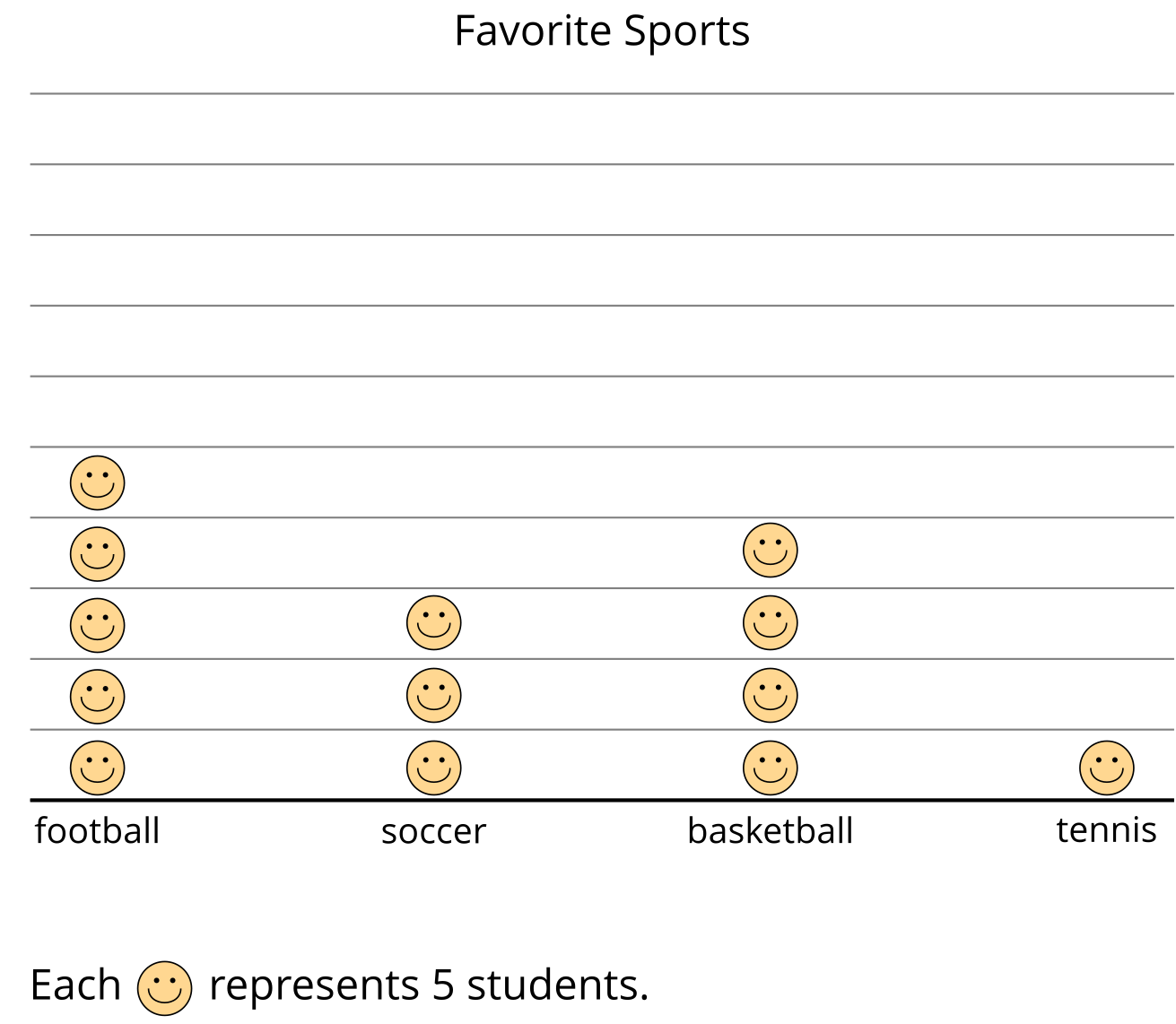 How is counting the total number of students in this graph different from counting the total number of students in the first graph?3.2: Questions about Scaled Picture GraphsAndre collected data to see how many of each type of flower he saw on the way home. The data is shown in this picture graph: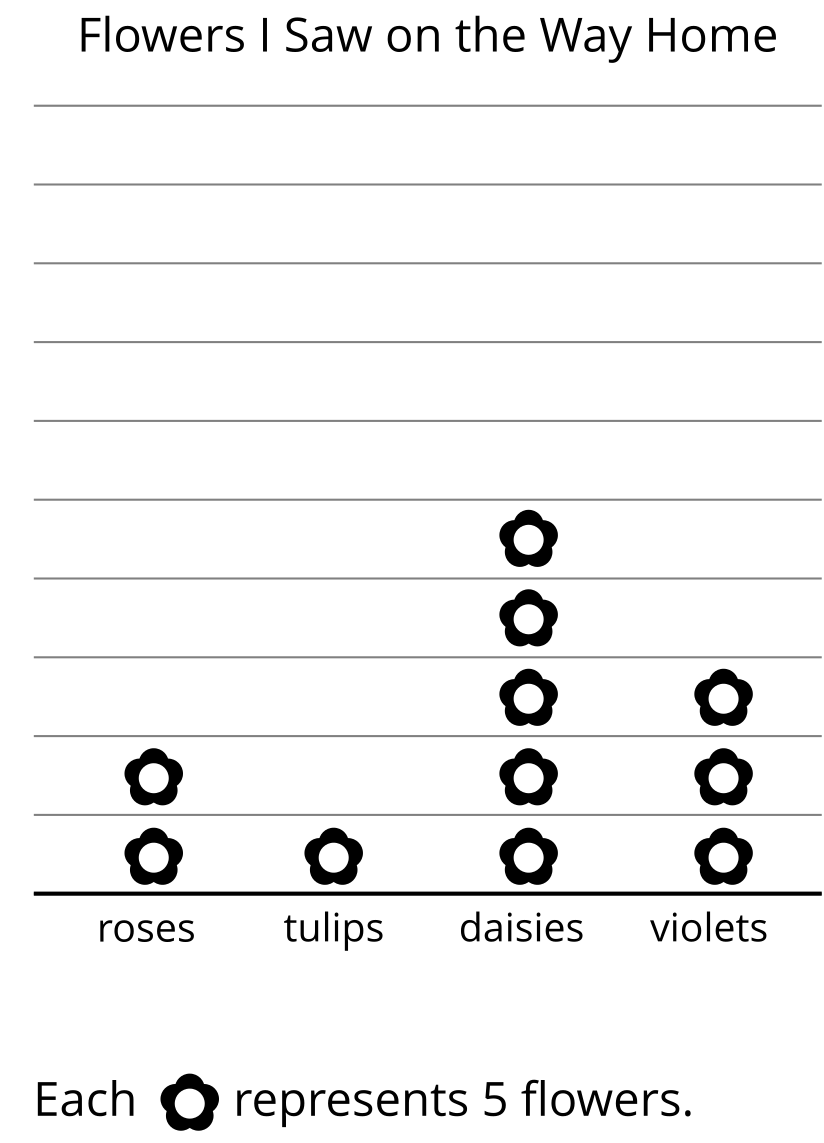 How many of each type of flower did Andre see on the way home?roses _____tulips _____daisies _____violets _____Write 2 questions that you could ask about the flowers Andre saw on his way home.A group of students were asked, “What is your favorite type of book?” Their responses are shown in this picture graph: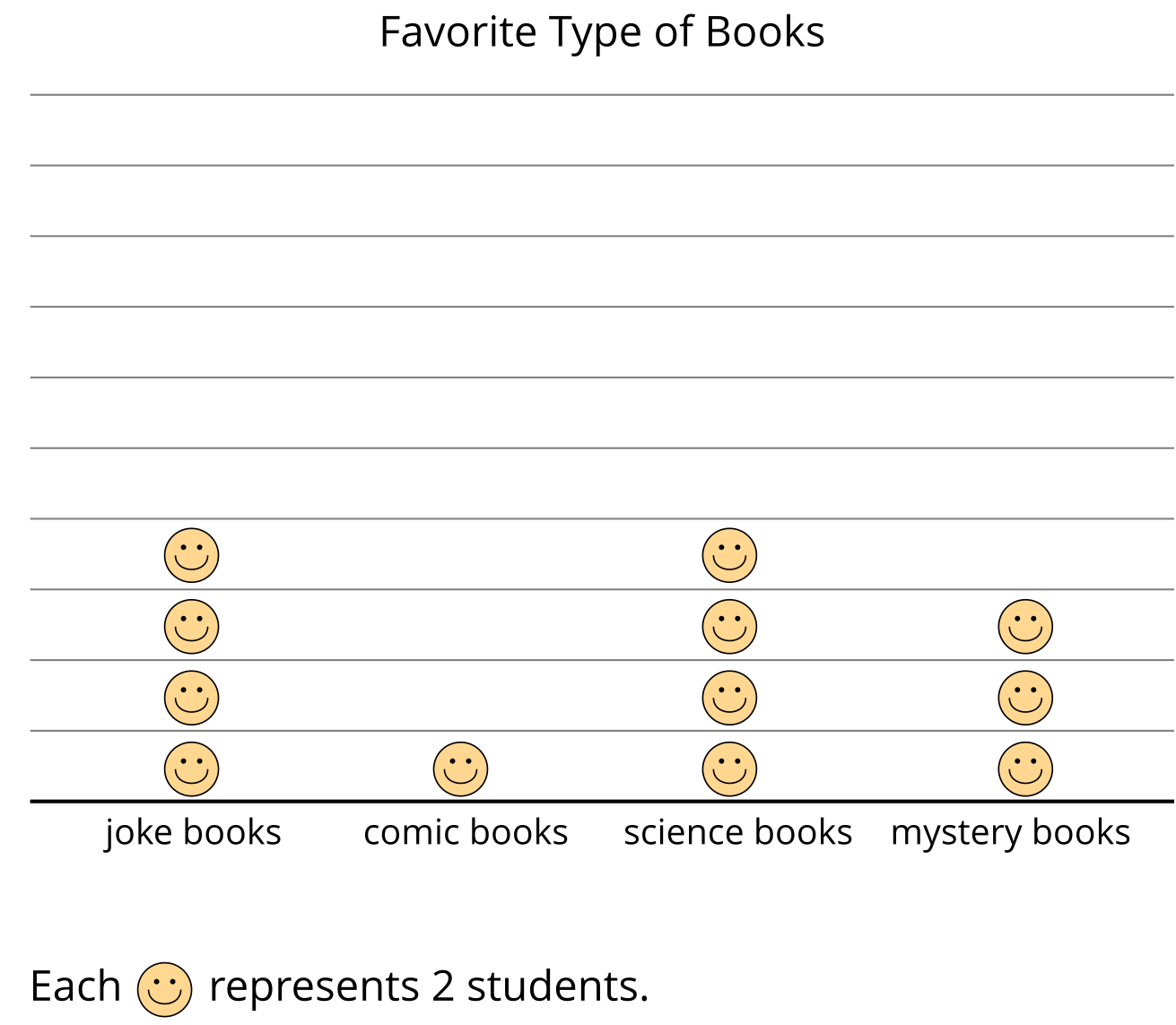 How many students liked each type of book? How do you know?Write 2 questions that you could ask about students’ favorite types of books based on the graph.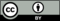 © CC BY 2021 Illustrative Mathematics®